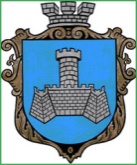 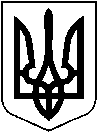 УКРАЇНАХМІЛЬНИЦЬКА МІСЬКА РАДАВІННИЦЬКОЇ ОБЛАСТІВиконавчий комітетР І Ш Е Н Н Я від  «19» жовтня 2023 р                                                                            № 617 Про надання неповнолітній К  Д  А ,  р.н. повної цивільної дієздатностіРозглянувши  заяву неповнолітньої  К  Д  А , яка проживає за адресою: Вінницька область,   Хмільницький район, с.   ,  вул.   , письмову згоду батька дитини К  А  О , який проживає за адресою: Вінницька область,  м. Хмільник, вул.      щодо надання  неповнолітній   К  Д А ,   року народження повної цивільної дієздатності, у зв’язку з народженням    вересня 2023 року  та реєстрацією нею  доньки  К  Е  М , що підтверджується свідоцтвом про народження дитини виданим  Хмільницьким  відділом  державної реєстрації актів цивільного стану у Хмільницькому районі Вінницької області Центрального міжрегіонального управління Міністерства юстиції (м. Київ)  .09.2023 року, серія І-АМ № , взявши до уваги те, що рішенням Хмільницького міськрайонного суду Вінницької області від  .01.2022 року ( .02.2022 року набрало законної сили), справа №149/ /21 матір – Б К  Ю  позбавлено батьківських прав стосовно К  Д  А ,  враховуючи рішення комісії з питань захисту прав дитини від  16.10.2023 року  №24/6, керуючись ст. 35 Цивільного кодексу України,   ст. ст. 34, 59 Закону України "Про місцеве самоврядування в Україні", виконавчий комітет міської радиВИРІШИВ:Надати неповнолітній К  Д А ,   року народження повну цивільну дієздатність (паспорт громадянина України:  документ № ,  виданий   року, орган, що видав 0537).Контроль за виконанням цього рішення  покласти  на заступника міського голови з питань діяльності виконавчих органів міської ради Сташка А.В., а супровід виконання на начальника служби у справах дітей міської ради Тишкевич Ю.І. Міський голова                                                           Микола ЮРЧИШИН